Profil du scripteur – 2e cycle du secondaire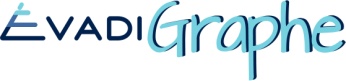 Comprendre mes erreurs pour éviter de les répéterNom: _____________________________________________   Groupe: _______Syntaxe (critère 4)Ponctuation (Critère 4) Orthographe d’usage (critère 5)Orthographe grammaticale (critère 5)Orthographe grammaticale (critère 5)Orthographe grammaticale (critère 5)ConstatsDictée diagnostique                        	Date: ___________________1 ___________________________           	Date: ___________________2 ___________________________           	Date: ___________________Constats3 ___________________________           	Date: ___________________4 ___________________________           	Date: ___________________5 ___________________________           	Date: ___________________Constats6 ___________________________           	Date: ___________________7 ___________________________           	Date: ___________________8 ___________________________           	Date: ___________________Situations d’écritureSituations d’écritureSituations d’écritureSituations d’écritureSituations d’écritureSituations d’écritureSituations d’écritureSituations d’écritureSituations d’écritureTâche de rédactiondictée ÉvadiGrapheDateTitreNombre de motsCritère 4: Syntaxe et ponctuationCritère 4: Syntaxe et ponctuationCritère 4: Syntaxe et ponctuationCritère 4: Syntaxe et ponctuationCritère 4: Syntaxe et ponctuationCritère 4: Syntaxe et ponctuationCritère 4: Syntaxe et ponctuationCritère 4: Syntaxe et ponctuationCritère 4: Syntaxe et ponctuationNombre d’erreurs de syntaxeNombre d’erreurs de ponctuationCritère 5: orthographe d’usage et orthographe grammaticaleCritère 5: orthographe d’usage et orthographe grammaticaleCritère 5: orthographe d’usage et orthographe grammaticaleCritère 5: orthographe d’usage et orthographe grammaticaleCritère 5: orthographe d’usage et orthographe grammaticaleCritère 5: orthographe d’usage et orthographe grammaticaleCritère 5: orthographe d’usage et orthographe grammaticaleCritère 5: orthographe d’usage et orthographe grammaticaleCritère 5: orthographe d’usage et orthographe grammaticaleNombre d’erreurs d’orthographe d’usageNombre d'erreurs d'orthographe grammaticale Productions écrites (indiquer le nombre d’erreurs)Productions écrites (indiquer le nombre d’erreurs)Productions écrites (indiquer le nombre d’erreurs)Productions écrites (indiquer le nombre d’erreurs)Productions écrites (indiquer le nombre d’erreurs)Productions écrites (indiquer le nombre d’erreurs)Productions écrites (indiquer le nombre d’erreurs)Productions écrites (indiquer le nombre d’erreurs)Type d’erreur12345678Absence d’un constituant obligatoire de la phrase de base (pas de GNS ni de GV) Marques de négation absentes ou mal employéesMauvaise utilisation du déterminantMauvaise utilisation du pronomAbsence du pronom y    (Il y a beaucoup de fleurs)Mauvais choix de préposition 
(ou absence de préposition)Énumération non constituée d’éléments semblables 
(ou de groupes de fonctions différentes)Mauvais choix d’auxiliaireErreur de temps de verbe à l’intérieur de la phrase (concordance)Autres erreurs de syntaxeSituations d’écriture  (indiquer le nombre d’erreurs)Situations d’écriture  (indiquer le nombre d’erreurs)Situations d’écriture  (indiquer le nombre d’erreurs)Situations d’écriture  (indiquer le nombre d’erreurs)Situations d’écriture  (indiquer le nombre d’erreurs)Situations d’écriture  (indiquer le nombre d’erreurs)Situations d’écriture  (indiquer le nombre d’erreurs)Situations d’écriture  (indiquer le nombre d’erreurs)Type d’erreur12345678Absence de virgule après un CP en début de phrase ou lorsque le CP est au milieu de la phraseAbsence de virgule dans une énumérationAbsence de virgule à gauche des coordonnants mais et carAbsence des deux virgules pour encadrer une incise, une apposition ou une explication à l’intérieur d’une phraseVirgule placée entre le sujet et le prédicatAbsence ou emploi erroné du pointAbsence ou emploi erroné du point d’interrogationAbsence ou emploi erroné des deux-pointsAbsence ou emploi erroné des guillemetsAutres erreurs de ponctuationSituations d’écriture  (indiquer le nombre d’erreurs)Situations d’écriture  (indiquer le nombre d’erreurs)Situations d’écriture  (indiquer le nombre d’erreurs)Situations d’écriture  (indiquer le nombre d’erreurs)Situations d’écriture  (indiquer le nombre d’erreurs)Situations d’écriture  (indiquer le nombre d’erreurs)Situations d’écriture  (indiquer le nombre d’erreurs)Situations d’écriture  (indiquer le nombre d’erreurs)Situations d’écriture  (indiquer le nombre d’erreurs)Situations d’écriture  (indiquer le nombre d’erreurs)Situations d’écriture  (indiquer le nombre d’erreurs)Type d’erreurdictée ÉvadiGraphe 1dictée ÉvadiGraphe2dictée ÉvadiGraphe312345678Majuscule aux noms propresAccentsErreurs de voyelleErreurs de consonneDoublement de consonnes C dur/ C douxG dur / G douxS fait  [s] ou [z]N devient M devant BMPE devant deux consonnes fait [e] ou [è]Lettre finale sonore ou muetteAutres erreurs lexicalesSituations d’écriture  (indiquer le nombre d’erreurs)Situations d’écriture  (indiquer le nombre d’erreurs)Situations d’écriture  (indiquer le nombre d’erreurs)Situations d’écriture  (indiquer le nombre d’erreurs)Situations d’écriture  (indiquer le nombre d’erreurs)Situations d’écriture  (indiquer le nombre d’erreurs)Situations d’écriture  (indiquer le nombre d’erreurs)Situations d’écriture  (indiquer le nombre d’erreurs)Situations d’écriture  (indiquer le nombre d’erreurs)Type d’erreurdictée ÉvadiGraphe 12345678Groupe nominal (GN)Accord du déterminant et  l’adjectif avec le nomAccord du pronom avec son antécédentAccord du participe passé sans auxiliaireGroupe verbal (GV)Conjugaison du verbe selon la personneTerminaison des verbes é/er/ez/aiAccord du participe passé avec être ou un verbe attributifAccord du participe passé avec avoirAccord du participe passé d’un verbe pronominal Accord particulier d’un participe passéAccord du verbe avec LESAccord d’un verbe à l’infinitifAccord du verbe avec sujet ONAccord du verbe dont le sujet est un nom collectifAccord du verbe avec un sujet composé (plusieurs sujets)Situations d’écriture  (indiquer le nombre d’erreurs)Situations d’écriture  (indiquer le nombre d’erreurs)Situations d’écriture  (indiquer le nombre d’erreurs)Situations d’écriture  (indiquer le nombre d’erreurs)Situations d’écriture  (indiquer le nombre d’erreurs)Situations d’écriture  (indiquer le nombre d’erreurs)Situations d’écriture  (indiquer le nombre d’erreurs)Situations d’écriture  (indiquer le nombre d’erreurs)Situations d’écriture  (indiquer le nombre d’erreurs)Type d’erreurdictée ÉvadiGraphe 12345678Confusion de classe de mot ou d’homophones grammaticauxConfusion de classe de mot ou d’homophones grammaticauxConfusion de classe de mot ou d’homophones grammaticauxConfusion de classe de mot ou d’homophones grammaticauxConfusion de classe de mot ou d’homophones grammaticauxConfusion de classe de mot ou d’homophones grammaticauxConfusion de classe de mot ou d’homophones grammaticauxConfusion de classe de mot ou d’homophones grammaticauxConfusion de classe de mot ou d’homophones grammaticauxConfusion de classe de mot ou d’homophones grammaticauxa / àait / estautrefois / autres foisça / sace / seces / ses / c’est / s’est / sais / saitdavantage / d’avantage(s)du / dûen train de  / entrainla / l’a  / l’as  / laleur / leursma / m’a / m’asmais / mes / met / mets / m’estmon / m’onton / ontou /oùpeu / peutSituations d’écriture  (indiquer le nombre d’erreurs)Situations d’écriture  (indiquer le nombre d’erreurs)Situations d’écriture  (indiquer le nombre d’erreurs)Situations d’écriture  (indiquer le nombre d’erreurs)Situations d’écriture  (indiquer le nombre d’erreurs)Situations d’écriture  (indiquer le nombre d’erreurs)Situations d’écriture  (indiquer le nombre d’erreurs)Situations d’écriture  (indiquer le nombre d’erreurs)Situations d’écriture  (indiquer le nombre d’erreurs)Type d’erreurdictée ÉvadiGraphe 12345678Confusion de classe de mot ou d’homophones grammaticauxConfusion de classe de mot ou d’homophones grammaticauxConfusion de classe de mot ou d’homophones grammaticauxConfusion de classe de mot ou d’homophones grammaticauxConfusion de classe de mot ou d’homophones grammaticauxConfusion de classe de mot ou d’homophones grammaticauxConfusion de classe de mot ou d’homophones grammaticauxConfusion de classe de mot ou d’homophones grammaticauxConfusion de classe de mot ou d’homophones grammaticauxConfusion de classe de mot ou d’homophones grammaticauxParce que / par ce queplutôt / plus tôtprès / prêtquel que / quelque / quelquesquelle / qu’elle quand / quant / qu’enson / sontsur /sûrton / t’ontAutres erreurs grammaticales Oubli ou ajout d’apostropheAccord d’un mot invariableConstatsStratégies d’autocorrection à prioriserPositifConstructif  Action à poserConstatsStratégies d’autocorrection à prioriserPositifConstructif  Action à poserConstatsStratégies d’autocorrection à prioriserPositifConstructif  Action à poserConstatsStratégies d’autocorrection à prioriserPositifConstructif  Action à poserConstatsStratégies d’autocorrection à prioriserPositifConstructif  Action à poserConstatsStratégies d’autocorrection à prioriserPositifConstructif  Action à poserConstatsStratégies d’autocorrection à prioriserPositifConstructif  Action à poserConstatsStratégies d’autocorrection à prioriserPositifConstructif  Action à poserConstatsStratégies d’autocorrection à prioriserPositifConstructif  Action à poser